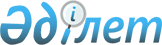 О внесении изменений и признании утратившими силу некоторых решений Правительства Республики КазахстанПостановление Правительства Республики Казахстан от 30 апреля 2013 года № 417.
      Правительство Республики Казахстан ПОСТАНОВЛЯЕТ:
      1. Утвердить прилагаемые изменения, которые вносятся в некоторые решения Правительства Республики Казахстан.
      2. Признать утратившими силу некоторые решения Правительства Республики Казахстан согласно приложению к настоящему постановлению.
      3. Настоящее постановление вводится в действие со дня подписания. Изменения, которые вносятся
в некоторые решения Правительства Республики Казахстан
      1. В постановлении Правительства Республики Казахстан от 28 июля 2005 года № 787 "Об утверждении Правил учета и списания военного имущества":
      в Правилах учета и списания военного имущества, утвержденных указанным постановлением:
      пункт 3 изложить в следующей редакции:
      "3. Организация учета и списания военного имущества Вооруженных Сил, других войск и воинских формирований осуществляется соответствующими государственными органами, в оперативном управлении которых находится данное имущество, по согласованию с Генеральным штабом Вооруженных Сил Республики Казахстан.".
      2. Утратил силу постановлением Правительства РК от 16.11.2018 № 772.

      3. Утратил силу постановлением Правительства РК от 16.11.2018 № 772.

      4. Утратил силу постановлением Правительства РК от 16.11.2018 № 772.


      5. В постановлении Правительства Республики Казахстан от 12 мая 2011 года № 506 "Об утверждении Правил использования воздушного пространства Республики Казахстан и внесении изменения в постановление Правительства Республики Казахстан от 31 декабря 2010 года № 1525 и о признании утратившими силу некоторых решений Правительства Республики Казахстан" (САПП Республики Казахстан, 2011 г., № 38, ст. 459):
      в Правилах использования воздушного пространства Республики Казахстан, утвержденных указанным постановлением:
      пункт 164 изложить в следующей редакции:
      "164. В экстренных случаях временный режим и кратковременные ограничения, связанные с проведением поисковых мероприятий, вылетами воздушных судов на оказание помощи при стихийных бедствиях, полетами аэростатов, вышедших из-под управления, вылетами воздушных судов при внезапных проверках по распоряжению Министра обороны Республики Казахстан, начальника Генерального штаба Вооруженных Сил Республики Казахстан и главнокомандующих видами Вооруженных сил Республики Казахстан, могут устанавливаться ГЦ УВД без подачи предварительных представлений на временный режим. В этом случае государственные органы или организации, организующие мероприятия, согласовывают с ГЦ УВД районы и условия обеспечения безопасности воздушного движения в них не менее, чем за 2 часа до начала деятельности.";
      пункт 166 изложить в следующей редакции:
      "166. В случае получения двух или более представлений от государственных органов или организаций на обеспечение временными режимами мероприятий, совпадающих по месту и времени, ГЦ УВД по разрешению начальника Генерального штаба Вооруженных Сил Республики Казахстан переносит указанные мероприятия на срок не более двух суток, исходя из приоритетности решаемых задач.".
      6. В постановлении Правительства Республики Казахстан от 3 сентября 2011 года № 1011 "Об утверждении Правил оценки и определения размера возмещения стоимости реквизируемого имущества" (САПП Республики Казахстан, 2011 г., № 53, ст. 748):
      в Правилах оценки и определения размера возмещения стоимости реквизируемого имущества, утвержденных указанным постановлением:
      пункты 4, 5 изложить в следующей редакции:
      "4. Основанием для проведения оценки является договор на проведение оценки, заключенный между оценщиком и Генеральным штабом Вооруженных Сил Республики Казахстан в соответствии с гражданским законодательством Республики Казахстан.
      5. Результаты оценки утверждаются при проведении реквизиции в период действия военного положения местными исполнительными органами, в военное время – Генеральным штабом Вооруженных Сил Республики Казахстан, а в исключительных случаях при проведении боевых действий - командирами воинских частей, осуществляющими реквизицию.";
      пункт 7 изложить в следующей редакции:
      "7. Размер возмещения стоимости реквизируемого имущества определяется Генеральным штабом Вооруженных Сил Республики Казахстан, местными исполнительными органами и командирами воинских частей на основании результатов оценки, произведенной в соответствии с настоящими Правилами.".
      7. В постановлении Правительства Республики Казахстан от 21 сентября 2011 года № 1082 "Об утверждении Правил возмещения государством стоимости реквизированного, а также предоставленного для нужд обороны имущества физических и юридических лиц" (САПП Республики Казахстан, 2011 г., № 54, ст. 773):
      в Правилах возмещения государством стоимости реквизированного, а также предоставленного для нужд обороны имущества физических и юридических лиц, утвержденных указанным постановлением:
      пункт 5 изложить в следующей редакции:
      "5. Для сбора заявлений собственников реквизированного имущества создаются пункты сбора в местных органах военного управления, воинских частях, местных исполнительных органах, которые направляют заявку на выделение денежных средств в Генеральный штаб Вооруженных Сил Республики Казахстан.";
      пункт 7 изложить в следующей редакции:
      "7. На основании заявок местных органов военного управления, командиров воинских частей (начальников учреждений), местных исполнительных органов Генеральный штаб Вооруженных Сил Республики Казахстан составляет сводную заявку на изменение плана финансирования и направляет в уполномоченный орган по исполнению бюджета.".
      8. Утратил силу постановлением Правительства РК от 19.10.2017 № 650 (вводится в действие по истечении десяти календарных дней после дня его первого официального опубликования).

      9. Утратил силу постановлением Правительства РК от 20.07.2017 № 437 (вводится в действие со дня его первого официального опубликования).

 Перечень
утративших силу некоторых решений Правительства
Республики Казахстан
      1. Постановление Правительства Республики Казахстан от 30 октября 2002 года № 1152 "Отдельные вопросы обеспечения продовольствием за плату военнослужащих и использования средств от реализации товаров и услуг, предоставляемых воинскими частями" (САПП Республики Казахстан, 2002 г., № 37, ст.387).
      2. Пункт 2 дополнений и изменений, которые вносятся в некоторые решения Правительства Республики Казахстан, утвержденных постановлением Правительства Республики Казахстан от 31 августа 2004 года № 912 "О внесении дополнений и изменений в некоторые решения Правительства Республики Казахстан (САПП Республики Казахстан, 2004 г., № 31, ст.430).
      3. Постановление Правительства Республики Казахстан от 17 апреля 2006 года № 289 "Об утверждении перечня организаций, при поступлении на работу по специальности в которые гражданам Республики Казахстан предоставляется отсрочка от призыва на воинскую службу на весь период работы" (САПП Республики Казахстан, 2006 г., № 14, ст. 128).
      4. Постановление Правительства Республики Казахстан от 22 июня 2006 года № 570 "Об утверждении перечня специальностей, поступление на работу в организации по которым освобождает военнообязанных от призыва на воинские сборы на весь период работы" (САПП Республики Казахстан, 2006 г., № 22, ст.228).
      5. Постановление Правительства Республики Казахстан от 4 декабря 2007 года № 1172 "О внесении изменения в постановление Правительства Республики Казахстан от 17 апреля 2006 года № 289" (САПП Республики Казахстан, 2007 г., № 46, ст.542).
      6. Постановление Правительства Республики Казахстан от 31 июля 2009 года № 1166 "О создании Комиссии по подготовке и проведению празднования 65-й годовщины Победы в Великой Отечественной войне 1941 - 1945 годов".
      7. Постановление Правительства Республики Казахстан от 5 ноября 2010 года № 1163 "О внесении изменения в постановление Правительства Республики Казахстан от 17 апреля 2006 года № 289" (САПП Республики Казахстан, 2010 г., № 59, ст. 575).
      8. Постановление Правительства Республики Казахстан от 2 февраля 2010 года № 56 дсп "Об утверждении Положения о Главном управлении по надзору за безопасностью полетов государственной авиации Республики Казахстан".
					© 2012. РГП на ПХВ «Институт законодательства и правовой информации Республики Казахстан» Министерства юстиции Республики Казахстан
				
      Премьер-Министр
Республики Казахстан

С. Ахметов
Утверждены
постановлением Правительства
Республики Казахстан
от 30 апреля 2013 года № 417Приложение
к постановлению Правительства
Республики Казахстан
от 30 апреля 2013 года № 417 